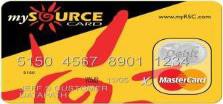 mySourceCard® Enrollment AgreementAs a participant in one or more of your Employer Plans, you may receive a mySourceCard MasterCard® Debit Card issued by Armstrong Bank, and agree to use it according to this Agreement and the Cardholder Agreement that will be provided to you with the Card.You understand that the Card is restricted to certain merchant categories and is not accepted at all MasterCard® acceptance locations.  You understand that you may not obtain a cash advance with the Card at any merchant, bank or ATM. You understand that the Card is to be used exclusively for Qualified Expenses as defined by the plan(s) in which you participate.  If the Card is issued pursuant to Employer Plans and you use the Card for an expense that is not a Qualified Expense, you are indebted to your employer and must repay the full amount of the non-qualified expense.You agree to save all invoices and receipts related to any expense paid with the Card; upon request you must submit these documents for review by the Plan Service Provider. Failure to submit the receipt(s) will cause the expense to be treated as a non-qualified expense and you will be required to remit payment to your employer. Payment may be in the form of an offsetting claim, a personal check, an electronic draft from your personal checking or savings account, a post-tax deduction from your paycheck or other options established by your employer.For proper Cardholder Identification, please complete the following information.Your Card will not be issued until this form is received by Human Resource Administrators, Inc.Employer Name: (Please Print) ________________________________________________________________Name on Card: (Please Print) _________________________________________________________________					21 characters maximum including spacesAddress: ____________________________________ City: ____________________ State: _____ Zip: ______Social Security Number: _______________________ Date of Birth: ______________ Phone: ______________E-mail address**:___________________________________________________________________________Name on Second Card: (Please Print):___________________________________________________________						21 characters maximum including spacesMother’s Maiden Name (security purposes only) __________________________________________________Signature: ________________________________________________________ Date: ___________________